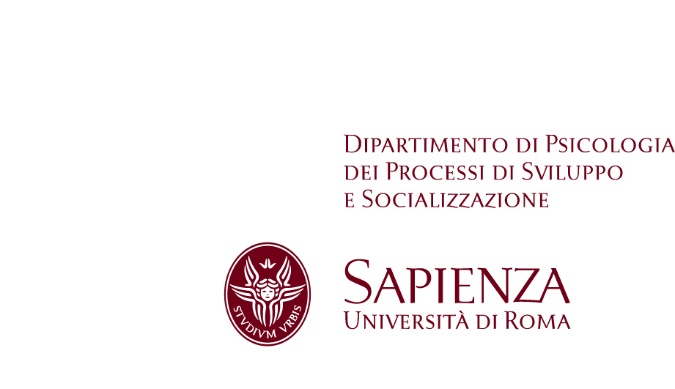 Prof.ssa Laura Cerrocchi Minori Stranieri Non Accompagnati e CPIA.
  Orientamenti e materiali, strumenti e strategie
per l’inclusione nel sistema scolastico 
e la formazione degli insegnanti 

Convegno Nazionale31.01.2024Scheda a esclusivo uso interno degli studenti. Tutti i diritti relativi al presente materiale didattico ed al suo contenuto sono riservati a Sapienza e ai suoi autori (o docenti che lo hanno prodotto). È consentito l'uso personale dello stesso da parte dello studente a fini di studio. Ne è vietata nel modo più assoluto la diffusione, duplicazione, cessione, trasmissione, distribuzione a terzi o al pubblico pena le sanzioni applicabili per legge.Si ricorda che il Convegno muove dalla messa a punto e dallo svolgimento – in termini di ricerca-azione-formazione – del Progetto Alfabetizzazione Linguistica e accesso all’Istruzione per MSNA-ALI MSNA 2° VOLO (Avviso 1868/22), a valere sulle misure emergenziali del Bando FAMI 2014-2020 e restituito nel volume a cura di Cerrocchi L. e Porcaro E. (2023), Minori Stranieri Non Accompagnati. Orientamenti e materiali, strumenti e strategie per l’inclusione nel sistema scolastico, Franco Angeli, Milano. Per un approfondimento dei temi anche in funzione della Relazione in oggetto, è possibile accedere al volume in versione open access https://series.francoangeli.it/index.php/oa/catalog/book/966Consegna per l’acquisizione di 2 CFUStudenti/esse sono tenuti/e alla redazione di una Relazione con riferimento alle voci di seguito riportate e che potrà avere una lunghezza minima di 2 cartelle e massima di 6 cartelle (ciascuna di 1.500 battute spazi inclusi). Consegna per l’acquisizione di 2 CFUStudenti/esse sono tenuti/e alla redazione di una Relazione con riferimento alle voci di seguito riportate e che potrà avere una lunghezza minima di 2 cartelle e massima di 6 cartelle (ciascuna di 1.500 battute spazi inclusi). Nome e Cognome:Corso di Laurea:Anno di Corso:Numero di Matricola:Nome e Cognome:Corso di Laurea:Anno di Corso:Numero di Matricola:Minori Stranieri Non AccompagnatiQuali fattori consentono di definire la persona un Minore Straniero Non AccompagnatoLa rassegna delle ricerche Le principali criticità e potenzialità che presentano i Minori Stranieri Non Accompagnati secondo le ricerche (anche tenuto conto della loro condizione di transizione in età adulta)La rassegna della legislazioneI principali nodi che hanno segnato la legislazione che interessa i Minori Stranieri Non AccompagnatiL’assenza (materiale e simbolica) della famiglia e la collocazione dei minori in comunitàQuestioni relative all’assenza della famiglia e ai rischi di un approccio assistenziale (e non educativo) delle comunitàLa scuola e/o il CPIA e il lavoroLa funzione di inclusione dei MSNA della scuola e/o del CPIAIl curricolo scolastico. Problematiche e potenzialità dell’alfabetizzazione alla lingua, alle lingue, ai linguaggi e, di riflesso, ai saperi del curricolodella socializzazione con adulti e paridel piano didattico personalizzatodell’orientamento scolastico e professionale anche in prospettiva lavorativaLa presa in carico integrata tra progettazione e monitoraggio: sistema formativo integrato e lavoro di rete (scuola aperta dentro e fuori)Per una formazione multidimensionale-integrale, coltivando l’autonomia della sfera fisica, cognitiva, affettiva, etica ed estetica in funzione del Progetto di Vita di MSNA (e neomaggiorenni):problematiche e potenzialità della collegialità e/o dell’équiperuolo della dirigenza scolastica e/o del coordinamento pedagogicoproblematiche e potenzialità della progettazione e del monitoraggio tra agenzie e attori della scuola/del CPIA e dell’extra-scuola La formazione iniziale e in servizio(nelle sue differenti tipologie)Principali problematiche e potenzialità della formazione iniziale e in servizio di insegnanti ed educatori professionali socio-pedagogici (eventualmente anche con riferimento ad altre professionalità che marcano i contesti sanitari, del servizio sociale, della mediazione linguistica e culturale, del sostegno psicologico, del sindacato, del volontariato, etc.)La supervisione pedagogica e psicologicaPrincipali problematiche e potenzialità dovute all’assenza e/o alla presenza della supervisione sia pedagogica che psicologica